تسلسلالصورةالأسمعدد الأصواتملاحظات1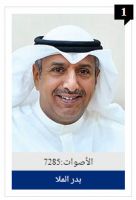 بدر حامد الملا72852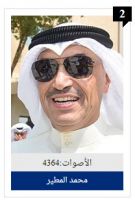 محمد براك المطير43643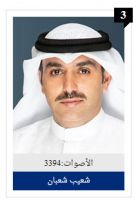 شعيب علي قاسم33944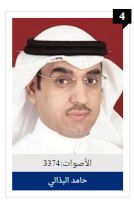 حامد محري البذالي33745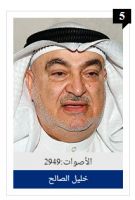 خليل إبراهيم الصالح29496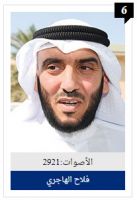 فلاح ضاحي الهاجري29217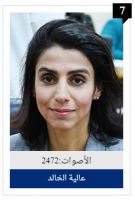 عاليه فيصل الخالد24728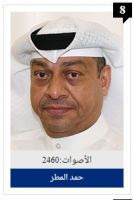 حمد محمد المطر24609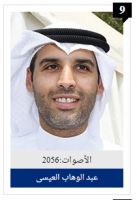 عبدالوهاب عارف العيسى205610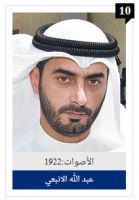 عبدالله تركي الأنبعي192211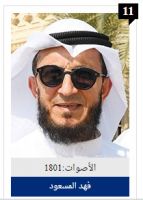 فهد عبدالعزيز المسعود180112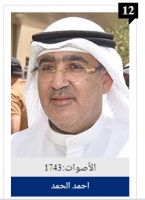 احمد محمد الحمد174313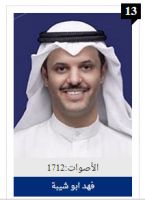 فهد صياح ابو شيبه171214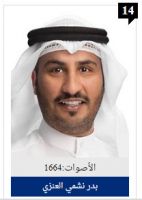 بدر نشمي العنزي166415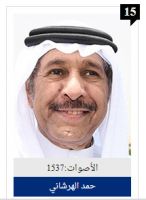 حمد سيف الهرشاني1537